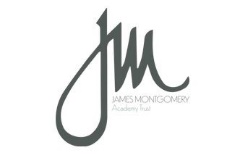 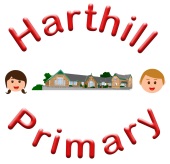 General Permissions FormPlease note:  Parents are not allowed to take photos/video of children (other than their own) and post them on social media.  This is strictly controlled due to safeguarding and data protection laws.We do not encourage children to bring phones to school unless there is a valid reason to do so (for example, walking home alone).  All phones must be handed into the school office.School accepts no responsibility for loss or damage to mobile phones, scooters, bikes or other valuables.Child’s Name:DOB:Class:Consent TypePermission (please tick and sign )NotesWalk to local visitsGranted:                     Denied:Signed: Participation in offsite trips and activitiesGranted:                     Denied:Signed:Photographs/video for use withinschool premisesGranted:                     Denied:Signed:Photographs/video for use withinschool & JMAT Websites, local press, social mediaGranted:                     Denied:Signed: PG FilmGranted:                      Denied:Signed: Form completed by:Relationship to child:Signature:Date: